Развлечение для детей 4-6 лет. «В поисках радости»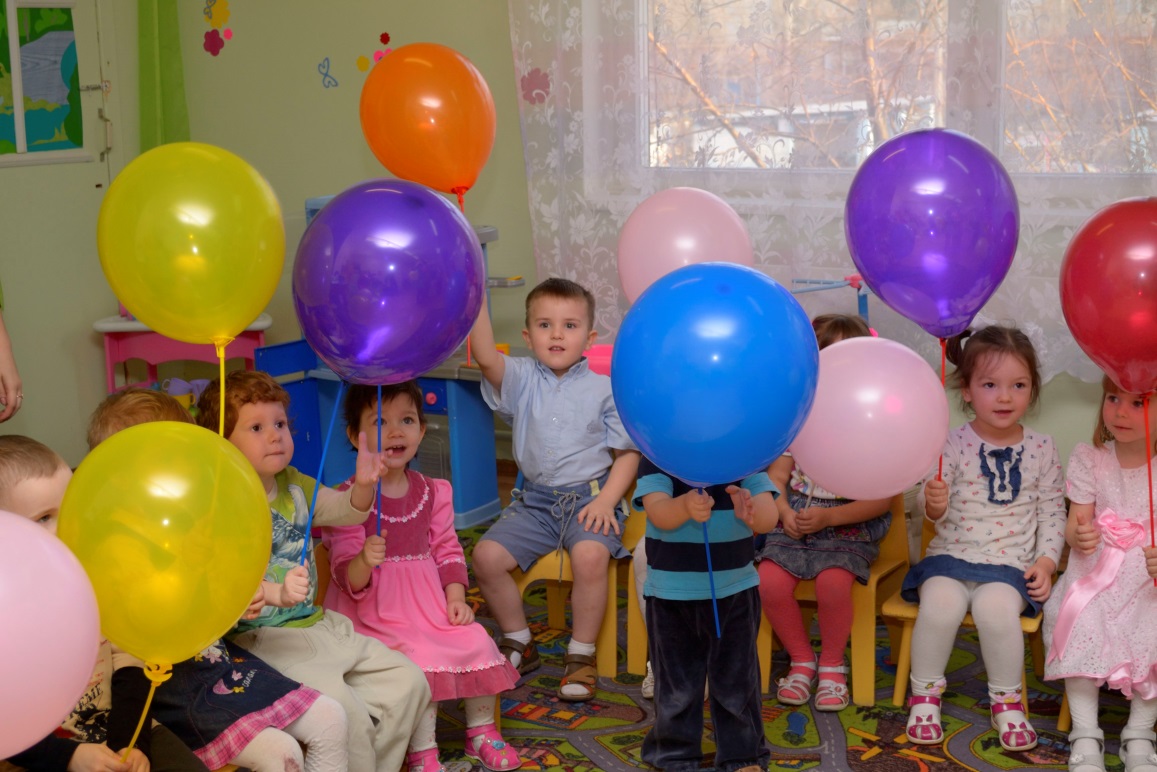 Цель: создать позитивную атмосферу в группе у детей.Задачи: развивать эмоциональную произвольность, эмпатию, формировать осознанное отношение к социальным нормам поведения. Действующие лица: ведущий, Злюка, дети.  Ведущий. Ребята, здравствуйте! Как я рада вас всех  видеть .Посмотрите,  какая сегодня чудесная погода, солнышко ярко светит, небо чистое, птички весело поют, да и у нас прекрасное настроение! А давайте мы с вами, чтобы нам стало еще веселее посадим цветочек и подарим ему наше хорошее настроение радость, для того чтобы он рос и радовал нас.Дети вместе с ведущим сажают цветок.Игра «Комплименты».  Ведущий. А теперь я предлагаю дать названия нашему цветочку. Как мы его назовем?Дети придумывают названия, любуются цветком, а тем временем, внезапно появляется Злюка.  Ведущий. Здравствуй мальчик! Как тебя зовут?   Злюка. Здравствуйте, здравствуйте! Меня все зовут Злюка.   Ведущий. Что-то я тебя раньше здесь не видела. Скажи, а ты в наш детский сад ходишь?  Злюка. Да хотелось бы, да меня не берут.   Ведущий. А почему?  Злюка. Всегда злюсь, кричу. А я взрослых не слушаю и делаю что хочу.  Ведущий. Это не красиво  так! Ребята, разве можно себя так вести?  Злюка. Это так здорово. Еще как можно! Ребята знаете как это интересно, не слушать взрослых и делать что душе угодно? Вот, например, вчера утром мама сварила манную кашу и посадила меня завтракать. А я кашу не люблю. Пока она убирала мою комнату, я ее в форточку и выкинул. В этот момент  сосед д. Коля проходил под нашими окнами, и вся каша осталась на нем. Ой как было смешно на него смотреть, когда он поднялся к нам и стал ругаться!   Ведущий. Злюка, ты совершил не красивый поступок и радостно об этом нам сообщаешь? Тебе совсем не жалко д. Колю? А о маме ты подумал? Как она огорчилась?  Злюка. Но было – то смешно! Ну, да, ладно. А что это вы здесь такое натворили?  Ведущий. Мы, Злюка, не натворили, а постарались улучшить всем настроение доставить радость. Посадили « цветочек хорошего настроения», чтобы все смотрели и радовались.   Злюка. Радость я люблю. А еще мне нравится, когда хорошее настроение только у меня одного.Злюка забирает цветок и убегает.  Ведущий. Ребята, что же нам теперь делать? Да, умеет Злюка настроение портить. Где нам теперь искать непослушного мальчика?  Как заставить его нам цветок вернуть?   Злюка. А меня искать и не надо! Вот он я!   Ведущий. Ты нам настроение испортил. Мы так старались. Сажали цветок, поливали его.  Верни нам цветок.    Злюка. Какие вы хитрые. Сейчас прям, просто так я вам его не верну. Вы должны поиграть со мной.  Ведущий. Хорошо мы с тобой поиграем, но ты, в свою очередь, пообещай нам, что ты больше не будешь баловаться и огорчать взрослых. А мы тебя научим веселиться, не злиться.  Злюка. Вы, правда, будите со мной играть? Я согласен! Тогда я предлагаю вам игру «Продолжи фразу». Правила простые. Я начну , а вы продолжите.  Мне весело когда……..  Ведущий. Какая интересная игра. Злюка, а теперь мы свою игру тебе предложим.   У нас есть фломастеры. Стоит провести на листе несколько линий, как на нем появляются замысловатые сюжеты. Давайте изобразим на нашей   волшебной дорожке-бумаге, каждый, свою радость.  Злюка.  Какие мы молодцы! Веселая дорожка у нас получилась! Ребята, с вами живут домашние животные? (ответы детей)  У меня дома есть попугай Сеня, я люблю его мучить. Я принес вам фото моего попугая. Сейчас вам ее покажу. Иногда мой пупугай бывает такой (показ). Как вы думаете, какое было чувство на этот момент? Изобразите грусть. А здесь?.....Грусть з лость, обида, испуг, хитрость. Ой, а почему моя кошка радостной не бывает? Ребята, как вы думаете?  Хорошо, я больше не буду обижать домашних птиц.  Ведущий. Злюка, а ты петь любишь?  Злюка. Еще как. Музыку дома включаю и начинаю, то с дивана, то со стола, да с кресел прыгать и петь.   Ведущий. Бедные соседи! Ничего, мы тебя научим петь и танцевать. Повторяй за нами. Музыкальная игра. «Если весело живется»  Ведущий. Ну что, понравилось, тебе с нами танцевать?  Злюка. Еще как понравилось! Все мы любим гулять, когда на улице хорошая погода. Но иногда погода бывает ветреной. А ветер бывает разный. Когда дует ветерок -  веточки деревьев чуть качаются (показ). Когда дует ветер – веточки сильнее наклоняются к земле (показ)(физминутка) «Ветер дует нам в лицо».   Ведущий. Видишь, Злюка, какие мы внимательные! Мы еще и не так можем. Вот смотри. Предлагаем тебе вот в какую игру с нами поиграть. Игра называется «похлопайте в ладоши те у кого»  Правила игры просты, главная задача быть внимательным и хлопать в ладоши ,когда услышишь фразу, которая описывает тебя.   Поднимите руки те, у кого черные волосы.……….те, у кого руки грязные.…………, у кого дома живет попугай.…………,кто хорошо играет.…………, кто  в гольфах.………….,  кто сидит на стуле .…………., кто играет в машины.………….,  кто не слушает музыку.Ведущий. Вот это да! Ты, Злюка, только один у нас не послушный мальчик с злым чувством. Злюка. Да я уже понял, что можно веселиться так, чтобы всем было хорошо. Поиграйте со мной еще в одну игру.Игра « Колпачок»  Какие вы все хорошие! Как с вами весело! Мне очень стыдно. Зачем же я у вас отобрал цветок! (приносит цветок) Можно я к вам буду приходить играть и веселиться?  Ведущий. Обещаешь слушать взрослых и совершать лишь хорошие поступки.  Злюка. Обещаю. И хочу, на память вам обо мне, подарить смайлики радости.  Ведущий. Ребята, разрешим Злюки к нам просто  приходить?  Злюка. До следующих встреч!  Ребята. До свидания!Атрибуты:Горшок с землей, искусственный цветок,  лейка;Фломастеры;Изображение попугая;Аудиозапись с музыкальной игрой, магнитофон, сетевой шнур, косынка.Смайлики-радости. 